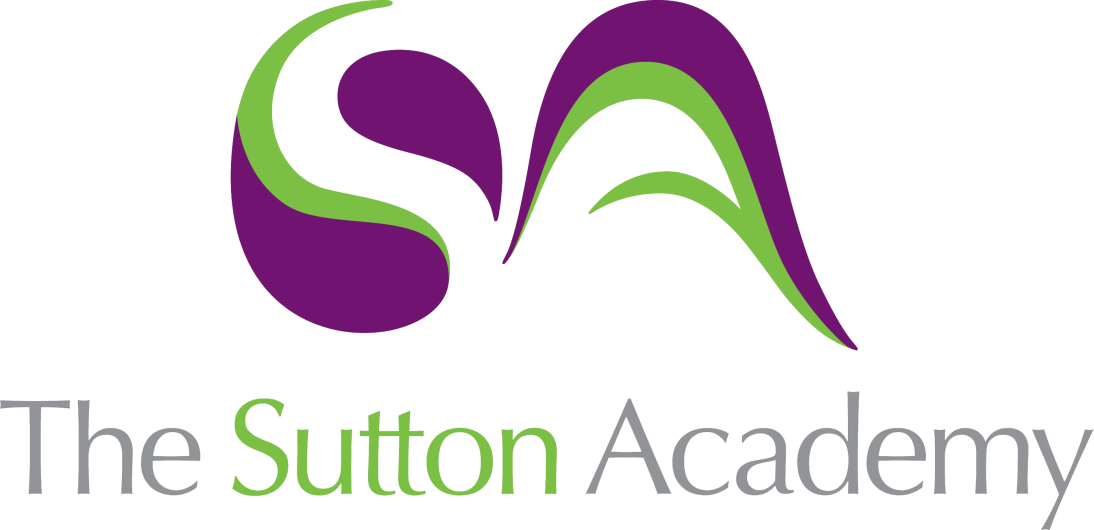 Knowledge Rich Curriculum Plan Science – PhysicsYear 12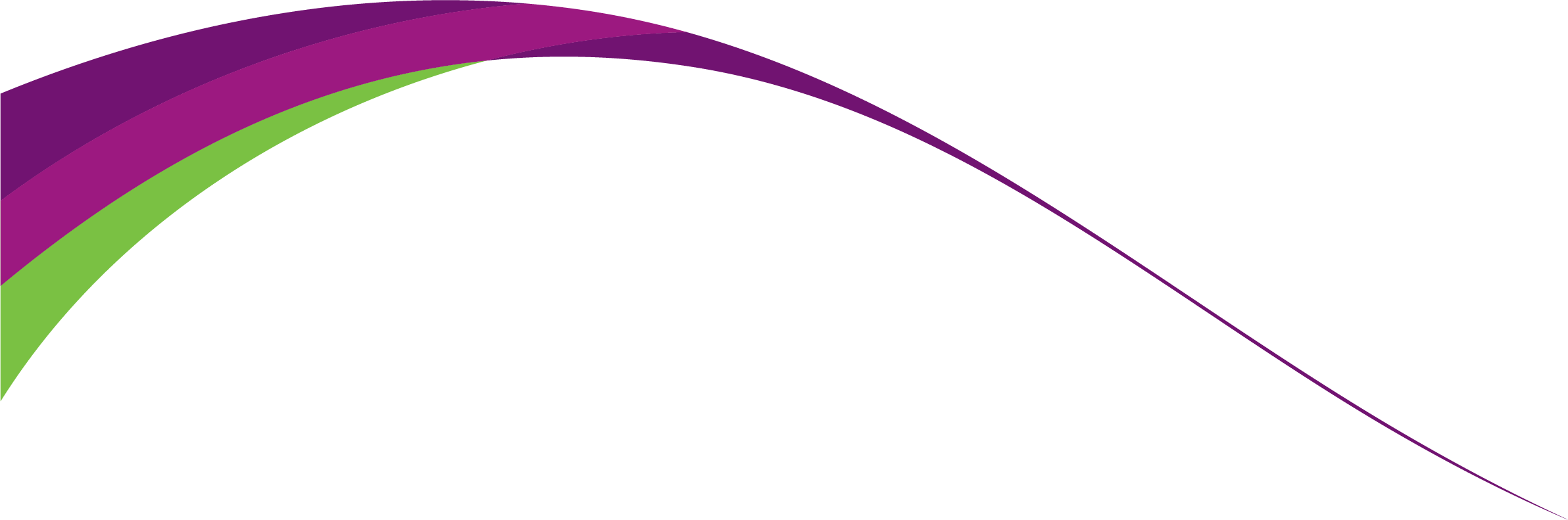 Science Year 12 Physics Unit: MechanicsLesson/Learning Sequence Intended Knowledge:Students will know that…Tiered Vocabulary Prior Knowledge:In order to know this students, need to already know that…Lesson: Scalar and VectorStudents will know how to combine two vectors using scale drawingStudents will know how to combine two vectors at right angles to each other using calculationsStudents will know how to resolve vectors into two components at right angles of each otherStudents will know how to solve problems using resolved forces or closed trianglesStudents will know that equilibrium means that forces acting on a point are equal and oppositeStudents will know how to resolve forces using trigonometryStudents need to already know that scalars have magnitude only, and that vectors have magnitude and direction onlyStudents need to already know that acceleration, velocity, displacement and force are examples of vector quantitiesLesson: MomentsStudents will know that moments are the turning effect of forcesStudents will know that moments depend on the size of the force and the distance from the pivotStudents will know that moment = force x distance from pivotM = F dStudents will know that a couple is a pair of equal and opposite coplanar forces acting on a pivotStudents will know that moment of a couple = force x perpendicular distance between the lines of action of the forcesStudents will know that the principle of moments states that for objects to be balanced about a pivot the moments about the pivot must be equalStudents will know how to complete calculations involving moments and couplesMoment: turning effect of a forceLesson: Mass, Weight and Centre of MassStudents need to know that the centre of mass is the single point you can consider its weight to act throughStudents need to know how to determine the centre of mass of a symmetrical objectStudents need to know how to determine the centre of mass of an asymmetrical objectsStudents need to already know that mass is a measure of the amount of substanceStudents need to already know that weight is the force of gravity acting on a massStudents need to already know that weight = mass x gravitational field strengthLesson: Motion-time graphsStudents need to know that instantaneous velocity is the velocity at a given pointStudents need to know how to calculate instantaneous velocity using tangentsStudents need to know how to estimate distance travelled by an object using the "counting squares" methodStudents need to already know how to describe the motion of an object using a displacement time graph and a velocity time graphStudents need to already know how to determine velocity from a displacement time graphStudents need to already know how to determine acceleration and distance travelled from a velocity time graphLesson: Motion with Uniform AccelerationStudents need to know how to use the equations for uniform acceleration to determine either displacement, initial velocity, final velocity, acceleration and timeStudents need to already know the following symbols:s - displacementu - initial velocityv - final velocitya - accelerationt - timeLesson: Acceleration due to GravityStudents will know that free fall is the motion of an object undergoing an acceleration of gStudents will know that the magnitude of g is 9.81 ms-1Students need to already know that weight is the force of gravity working on a massStudents need to already know that weight = force x gravitational field strengthLesson: Required Practical 3 - Determining gStudents will know how to determine g by a freefall methodLesson: Projectile MotionStudents will know that horizontal and vertical components of a force act independently of each otherStudents will know how to solve projectile motion problems using the equations of uniform accelerationStudents will know that friction is often ignored when performing calculationsStudents will know how to qualitatively describe the impact of friction on motionStudents need to already know how to resolve forces into horizontal and vertical componentsLesson: Newton's LawsStudents will know how to apply Newton's laws to a variety of scenariosStudents will know that all objects fall at the same rateStudents need to already know that Newton's 1st law states that a force is needed to change velocityStudents need to already know that Newton's 2nd Law states that acceleration is proportional to the force (F = m a)Students need to already know that each force has an equal and opposite reaction forceLesson: Drag, Lift and Terminal SpeedStudents will know that drag is friction that occurs in fluidsStudents will know that drag depends on viscosity of the fluidStudents will know that drag increases as speed increasesStudents will know that drag depends on the shape of the object moving through itStudents will know that frictional forces convert kinetic energy into heat and soundStudents will know that lift is perpendicular to fluid flowStudents will know that lift happens when the shape of an object causes the fluid flowing over it to change directionStudents will know that the three main stages of reaching terminal speed are:- The object accelerates from rest using a constant driving force- As the speed increases, the frictional forces increase reducing the resultant forces- The car reaches a speed at which the frictional forces are equal to the driving forceStudents will know how to explain how different objects reach terminal velocityStudents need to already know that friction is a force that opposes motionStudents need to already know that fluid refers to liquids and gasesLesson: MomentumStudents need to know that momentum before collision = momentum after collisionStudents need to know how to answer problems on conservation on momentumStudents need to know that elastic collisions are collisions where momentum and kinetic energy are conservedStudents need to know that inelastic collisions are collisions where momentum is conserved and kinetic energy isn't conservedStudents need to know how to determine whether collisions are elastic or inelasticStudents need to know that the rate of change of momentum is directly proportional to the resultant force acting on an objectStudents need to know that impulse = change in momentumStudents need to already know that momentum = mass x velocityStudents need to already know that momentum is always conservedLesson: Work and PowerStudents will know that force isn't always in the same direction as the movementStudents will know that W = Fcos(theta)Students will know that Power = Force x velocityStudents need to already know that work is done whenever energy is transferredStudents need to already know that work = force x distanceStudents need to already know that power = change in energy ÷ change in timeLesson: Conservation of EnergyStudents will know how to describe conversions between kinetic and gravitational potential energyStudents will know how to complete calculations involving conversions between kinetic and gravitational potential energyStudents need to already know that Ep = m g hStudents need to already know that Ek = 1/2 m v(squared)Students need to already know that efficiency = energy output ÷ total energy input